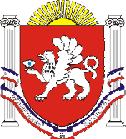 РЕСПУБЛИКА    КРЫМРАЗДОЛЬНЕНСКИЙ РАЙОНКОВЫЛЬНОВСКИЙ СЕЛЬСКИЙ СОВЕТ 25 ( внеочередное) заседание 2 созываРЕШЕНИЕ 30 апреля   2021  года                     с. Ковыльное                                       № 172О принятии из муниципальной собственности муниципального образования Раздольненский район Республики Крым в муниципальную собственность муниципального образования Ковыльновское сельское поселение Раздольненского района Республики Крым движимого имущества (легковой автомобиль ВАЗ-21043)В соответствии с федеральным законом  от 06.10.2003 года  № 131 -ФЗ «Об общих принципах организации местного самоуправления в Российской Федерации», Законом Республики Крым  от 21.08.2014 № 54-ЗРК « Об основах местного самоуправления в Республике Крым», Законом Республики Крым от 08.08.2014 года № 46-ЗРК «Об управлении и распоряжении государственной собственностью Республики Крым », руководствуясь  Уставом  муниципального образования Ковыльновское сельское поселение Раздольненского района Республики Крым, решением  Ковыльновского сельского совета от 12.04.2021 года № 161 «О даче согласия на принятие в муниципальную собственность муниципального образования Ковыльновское сельское поселение Раздольненского района Республики Крым движимого имущества (легковой автомобиль ВАЗ-21043) из муниципальной собственности муниципального образования  Раздольненский район Республики Крым», Ковыльновский сельский совет: РЕШИЛ:1. Принять из муниципальной собственности муниципального образования Раздольненский район Республики Крым в муниципальную собственность муниципального образования Ковыльновское сельское поселение Раздольненского района Республики движимого имущества (легковой автомобиль ВАЗ-21043) согласно приложению.2. Поручить Администрации Ковыльновского сельского поселения совершить все необходимые  мероприятия по приему имущества, указанного в п. 1 настоящего решения, в соответствии действующим законодательством Российской Федерации и Республики Крым, внесению  в Реестр муниципального имущества муниципального образования Ковыльновское сельское поселение данного недвижимого имущества. 3. Настоящее решение вступает в силу со дня принятия.4. Обнародовать данное решение   на информационных стендах населенных пунктов Ковыльновского сельского поселения и на официальном сайте Администрации Ковыльновского сельского  поселения в сети Интернет (http://kovilnovskoe-sp.ru/).5. Контроль за выполнением данного решения возложить на постоянную комиссию по бюджету, налогам, муниципальной собственности, земельным и имущественным отношениям, социально-экономическому развитию.Председатель Ковыльновского сельского совета -глава Администрации Ковыльновского сельского поселения	                 	              Ю.Н. Михайленко                                                                            Приложение                                                                  к   решению 25 ( внеочередного)    заседания                                                        Ковыльновского сельского совета 2 созыва                                                                                   от 30.04.2021г.  № 172                                                                                                                                                                      Движимое имущество, принимаемое из муниципальной собственности муниципального образования Раздольненский район Республики Крым в муниципальную собственность муниципального образования Ковыльновское сельское поселение Раздольненского района Республики Крым № п/пНаименование имущества количествоХарактеристики имущества1Легковой автомобильуниверсал ВАЗ-210431Гос. номер В567РЕ82Идентификационный номер:Y9L2104302L003290;Наименование транспортного средства: легковой автомобиль;Марка транспортного средства: ВАЗ-21043;Категория транспортного средства: категория В;Номер двигателя: 21037685094;Номер шасси ( рамы): отсутствует;Номер кузова ( кабины, прицепа): ХТА21043020911349;Цвет кузова( кабины, прицепа): зеленый;Год изготовления: 2002;Двигатель внутреннего сгорания ( марка, тип): бензиновый;Максимальная мощность ЛС ( кВт) ( мин-1) 75( 2500), экологический класс НУ;Технически допустимая максимальная масса транспортного средства ( кг) 1510